 16-th Gamow Summer School:“Astronomy and beyond: Astrophysics, Cosmology, Сosmomicrophysics, Astroparticle Physics, Radioastronomy and Astrobiology”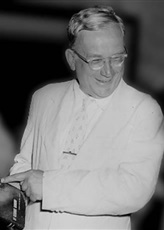  14-20 August, 2016, Odessa, UkraineThe conference is devoted to the 145th anniversary of Odessa Astronomical Observatory andthe 100th anniversary of such great scientists:– Vitaly Lazarevich Ginzburg;– Iosif Samuilovich Shklovsky.UPDATED. The conference reports (in form of articles which had been reviewed) are published in the Odessa Astronomical Publications and are available here and here.
The Abstract Book materials can be downloaded here._____________________________________________________________________________________________ 16-а літня школа Гамова:«Астрономія та не тільки: астрофізика, космологія, космомікрофізика, астрофізика елементарних частинок, радіоастрономія та астробіологія» 14-20 серпня 2016 р., Одеса, УкраїнаКонференція присвячена 145-річчю Одеської астрономічної обсерваторії та ім100-річчя таких видатних учених:– Гінзбург Віталій Лазаревич;– Шкловський Йосип Самуїлович.ОНОВЛЕНО. Доповіді конференції (у вигляді рецензованих статей) опубліковані в Одеських астрономічних виданнях і доступні тут і тут .
Матеріали Збірника рефератів можна завантажити тут .  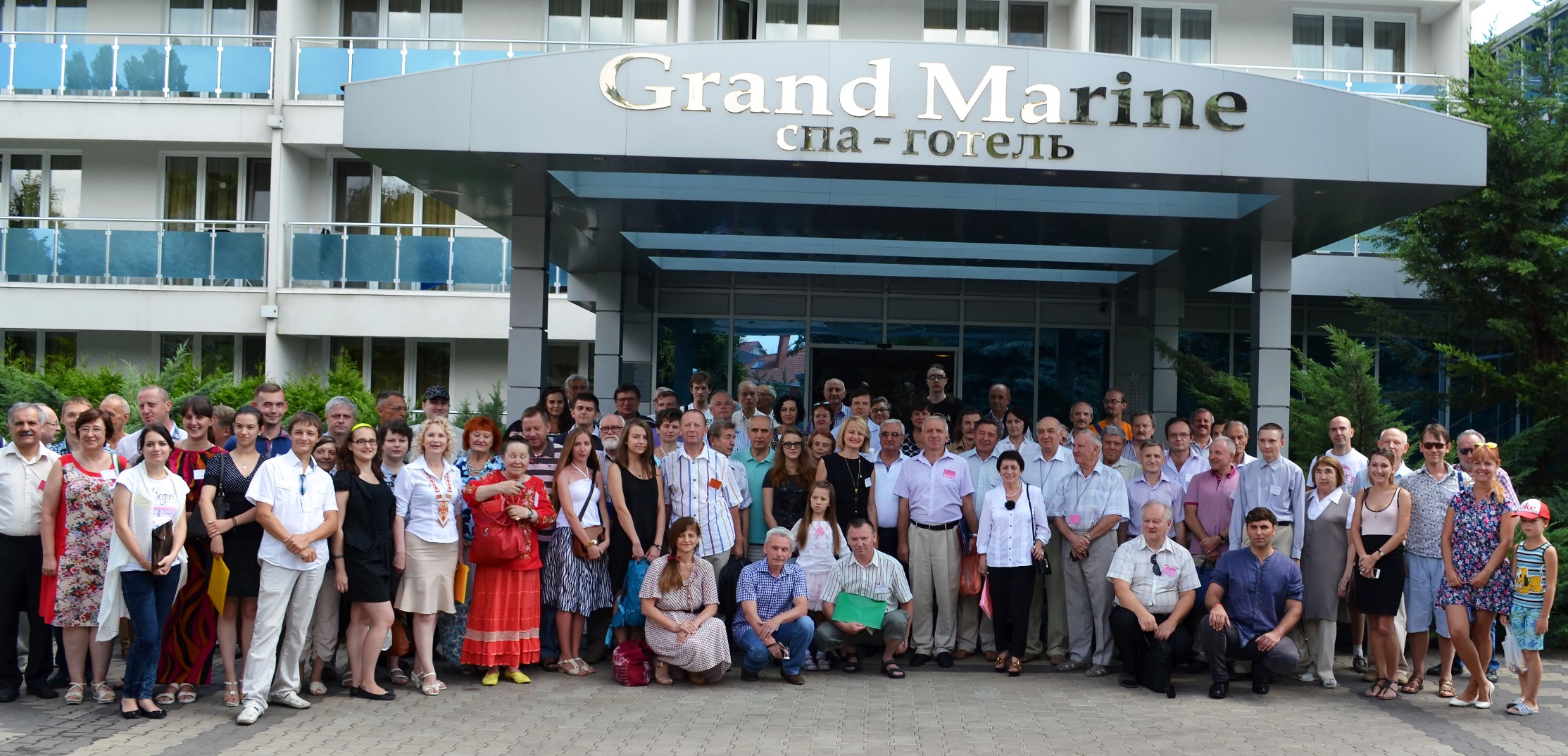 